Для углубления и укрепления знаний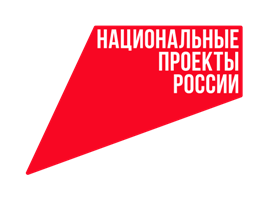 Благодаря реализации национального проекта «Образование» стало возможным оснащение мценских школ современным оборудованием Центра «Точка роста».- Внедрение нового оборудования позволяет качественно изменить процесс обучения биологии, - считает учитель биологии, педагог дополнительного образования Центра «Точка роста» средней школы №3 города Мценска Людмила Тюкачева. - Появляется возможность количественных наблюдений и опытов для получения достоверной информации о биологических процессах и объектах.Основная цель внеурочной деятельности - содействие в достижении планируемых результатов освоения основной образовательной программы основного общего образования учащимися. В данном контексте важно использовать микроскопы как модель технического устройства для исследования окружающего мира, овладение работой с которым станет универсальным учебным действием для последующего познания окружающего мира и работы с техникой.По мнению Людмилы Сергеевны, использование микроскопа дает возможность  лучше  познать  фундаментальные  общебиологические понятия, отражающие строение и функционирование  биологических систем  на  всех  уровнях организации  жизни, углубить  и  закрепить  знания  по  разделам    общей  биологии.- Проведение опытов в процессе практической работы с микроскопом позволяет повышать наглядность обучения, выделять конкретные объекты для изучения школьниками окружающего мира, формировать правильные отношения об окружающей действительности, создавать условия для мышления и развития интеллектуальных операций (анализа, сравнения, обобщения и пр.), пробуждать стремление к исследовательской работе.При реализации программы дополнительного образования естественнонаучной направленности  «Цветоводство» (6-7 классы) использование микроскопа способствует расширению, систематизации и углублению исходных представлений о природных объектах и явлениях как компонентах единого мира, овладению основ практико - ориентированных знаний о природе. В результате школьники приобретают опыт эмоционально окрашенного, личностного отношения к миру природы.Изучение микрообъектов живой и неживой природы с помощью микроскопа позволяет сделать объекты окружающего мира более понятными и знакомыми, расширяет знания об окружающем мире, создает необходимые условия для познавательной деятельности, экспериментирования, систематического наблюдения за живыми и неживыми объектами.Чем чаще ребёнок будет проникать в глубины окружающего мира, тем больше этот мир будет его удивлять и увлекать.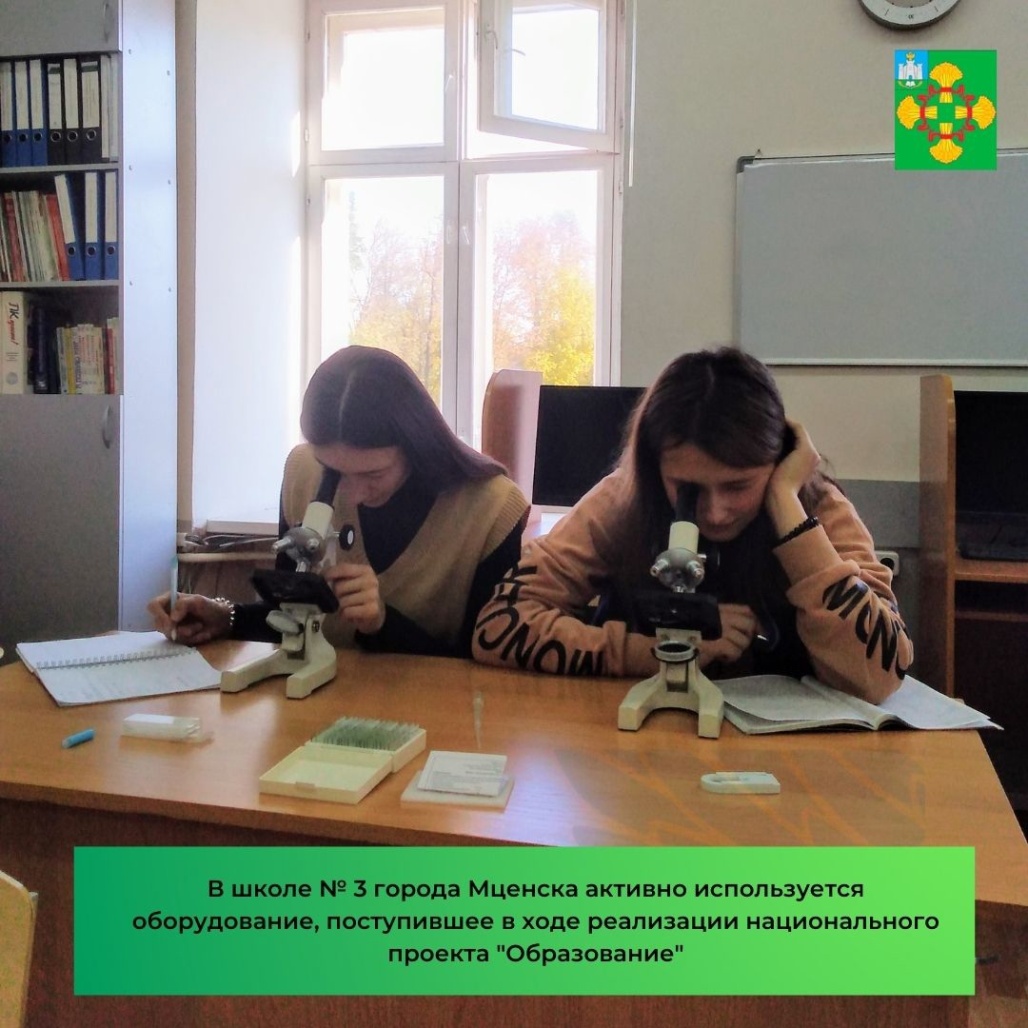 